НАВЧАЛЬНА ПРОГРАМА ВИБІРКОВОЇ ДИСЦИПЛІНИХарків – 2023 рікОбговорено та рекомендовано до затвердження вченою радою _______________ факультету, протокол № ___ від «____»______________2023 року Голова ради _______________________ (__________________)			(підпис)			        (прізвище та ініціали)Схвалено центром забезпечення якості освітиДиректор           ____________________ (І. Радченя)			(підпис)		              (прізвище та ініціали)Пояснювальна запискаПрограма вибіркової навчальної дисципліни 	назва дисципліни	підготовки фахівців першого (бакалаврського) (другого (магістерського)) рівня вищої освіти.Мета та завдання навчальної дисципліниМетою викладання навчальної дисципліни «	назва дисципліни» єОсновними завданнями вивчення дисципліни «	назва дисципліни» є	У результаті вивчення навчальної дисципліни вільного вибору відповідно до її специфіки формуються предметні компетентності:СКРезультати навчання за дисципліноюУ результаті опанування змісту навчальної дисципліни здобувачі мають досягнути таких результатів навчання: РН 1 ….РН 2 ….РН n ….На вивчення навчальної дисципліни відводиться 	_____кредитів ЄКТС___годин.*для дисциплін вільного вибору викладач самостійно формує перелік предметних компетентностей та результатів навчання.Зміст навчальної дисципліни за модулями та темамиМодуль 1. (назва модуля)Тема 1.1. (назва і зміст теми)Тема 1.2. (назва і зміст теми)Модуль 2. (назва модуля)Тема 2.1. (назва і зміст теми)Тема 2.2. (назва і зміст теми)Засоби діагностики успішності навчання 	Форми та методи поточного контролю	Форма підсумкового контролю успішності навчання 	залік/екзаменРекомендовані джерелаБазоваДопоміжнаДодаткові ресурси (за наявності)УХВАЛЕНОвченою радоюХарківського національного педагогічного університету імені Г.С. Сковороди протокол №____від «__» _________ 2023 року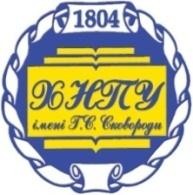 Система управління якістю ХНПУ імені Г.С. СковородиНАВЧАЛЬНА ПРОГРАМА ВИБІРКОВОЇ ДИСЦИПЛІНИНазва навчальної дисципліниЗАТВЕРДЖЕНОРектор Харківського національного педагогічного університету імені Г.С. СковородиЮ. Бойчук _______________________від «___» _________ 2023 р.(назва навчальної дисципліни)(назва навчальної дисципліни)рівень вищої освіти(назва рівня вищої освіти)кафедра(назва кафедри)Розробники програми:Розробники програми:Розробники програми:Рецензенти:Рецензенти: